Employment Application                                                                        Today’s Date: ________________Applicant InformationEducationReferencesPlease list five professional references.  Or attach your five professional references with your resume.Previous EmploymentMilitary ServiceMiscellaneous InformationDisclaimer and SignatureI certify that my answers are true and complete to the best of my knowledge. If this application leads to employment, I understand that false or misleading information in my application or interview may result in my release.I hereby authorize Emergency Lighting & Electronics, LLC. and its designated agents and representatives to conduct a comprehensive review of my background causing a consumer report and/or an investigative consumer report to be generated for employment.. I understand that the scope of the consumer report/ investigative consumer report may include, but is not limited to the following areas: verification of social security number; credit reports, current and previous residences; employment history, education background, character references; drug testing, civil and criminal history records from any criminal justice agency in any or all federal, state, county jurisdictions; driving records, birth records, and any other public records.Emergency Lighting & Electronics, LLC. and its representatives shall maintain all information received from this authorization in a confidential manner in order to protect the applicants personal information.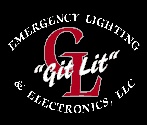 Emergency Lighting & Electronics, LLC.Full Name:Date of Birth:LastFirstM.I.Address:Street AddressApartment/Unit #CityStateZIP CodePhone:Email:Drivers License Number:______________________________ Social Security Number.:_______________________Date Available to Start:Desired Salary Range:Position Applied for:                      Full Time _____      Part Time _____      How did you hear out about this position?How did you hear out about this position?Are you a citizen of the United States?YESNOIf not, are you authorized to work in the U.S.?YESNOHave you ever worked for this company?YESNOIf yes, when?Have you ever been convicted of a felony?YESNO  If yes, please explain: _____________________________________________________________________________________________________________________________High School:Address:From:To:Did you graduate?YESNODiploma::College:Address:From:To:Did you graduate?YESNODegree:Other:Address:From:________To:_________Did you graduate?Did you graduate?YESNODegree:____________________________List Certificates/Awards/Apprentices/Etc…List Certificates/Awards/Apprentices/Etc…List Certificates/Awards/Apprentices/Etc…List Certificates/Awards/Apprentices/Etc…List Certificates/Awards/Apprentices/Etc…_______________________________________________________________________________________________________________________________________________________________________________________________________________________________________________________________________________________________________________________________________________________________________________________________________________________________________________________________________________________________________________________________________________________________________________________________________________________________________________________________________________________________________________________________________________________________________________________________________________________________________________________________________________________________________________________________________________________________________________________________________________________________________________________________________________________________________________________________________________________________________________________________________________________________________________________________________________________________________________________________________________________________________________________________________________________________________________________________________________________________________________________________________________________________________________________________________________________________________________________________________________________________________________________________________________________________________________________________________________________________________________________________________________________________________________________________________________________________________________________________________________________________________________________________________________________________________________________________________________________________________________________________________________________________________________________________________________________________________________________________________________Full Name:Relationship:Company:Phone:Address:Full Name:Relationship:Company:Phone:Address:Address:Full Name:Relationship:Company:Phone:Address:Full Name:Relationship:Company:Phone:Address:Full Name:Relationship:Company:Phone:Address:Company:Phone:Address:Supervisor:Job Title:Starting Salary:$Ending Salary:$Responsibilities:From:To:Reason for Leaving:May we contact your current/previous supervisor for a reference?YESNOCompany:Phone:Address:Supervisor:Job Title:Starting Salary:$Ending Salary:$Responsibilities:From:To:Reason for Leaving:May we contact your previous supervisor for a reference?May we contact your previous supervisor for a reference?YESYESNOCompany:Phone:Address:Supervisor:Job Title:Starting Salary:$Ending Salary:$Responsibilities:From:To:Reason for Leaving:May we contact your previous supervisor for a reference?YESNOBranch:From:To:Not Applicable:Rank at Discharge:Type of Discharge:If other than honorable, explain:What else would you like us to know about you, as you are considered for this position?Signature:Date: